السؤال الثاني: إختر من المجموعة (أ) مايناسبها في المجموعة (ب) مستعينا " بالأرقام"السؤال الثالث : ضع الكلمات التالية في الفراغات المناسبة: (	البحر الأحمر	   -     العراق   -      بلاد الشام   -    الخليج العربي     -      بحر العرب     )يحد شبة الجزيرة العربية من :الشمال ....................... و ..........................			الجنوب ...........................................الشرق.....................................................			الغرب ............................................بسم الله الرحمن الرحيمبسم الله الرحمن الرحيمبسم الله الرحمن الرحيمالمملكة العربية السعودية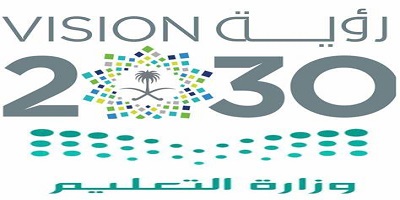 الفصل الدراسي الثالث 1445 هـوزارة التعليم المادة :الدراسات الاجتماعيةإدارة تعليم ........................الصف: الرابع الابتدائيمدرسة ............................إختبار منتصف الفصل " الفترة"اسم الطالب : ........................................................اسم الطالب : ........................................................20السؤال الأول: ضع علامة (√) أمام العبارة الصحيحة وعلامة (X) أمام العبارة الخاطئة:السؤال الأول: ضع علامة (√) أمام العبارة الصحيحة وعلامة (X) أمام العبارة الخاطئة:السؤال الأول: ضع علامة (√) أمام العبارة الصحيحة وعلامة (X) أمام العبارة الخاطئة:1نعتز ونفتخر بأن وطننا المملكة العربية السعودية هو قبلة المسلمين(      )2العرب البائدة :هم عرب قدامى انقرضوا ولم يبق منهم أحد مثل: عاد وثمود وطسم وجديس(      )3العرب الباقية :هم عرب ينتسبون إلى قحطان وعدنان(      )4كان في الجزيرة العربية قبل الإسلام عبادات وديانات مختلفة منها : الحنيفية (      )5من آثار وطني : أعمدة الرجاجيل في سكاكا بالجوف(      )6من صفات الأنبياء الصبر والعزيمة والطاعة والثقة(      )7خلق الله آدم عليه السلام من طين(      )8أول نبي من أنبياء الله تعالى آدم عليه السلام(      )9استمر نوح عليه السلام يدعو قومه  100 سنه  فقط(      )10تقع شبة الجزيرة العربية في قارة إفريقيا(      )المجموعة (أ)                                                      المجموعة (أ)                                                      الارقامالمجموعة (ب)1تقع بئر حمى  في(     )الآثار2يقع مسجد القبلتين في(     )لعب الميسر والقمار3اتسم العرب بالقيم الأخلاقية الحميدة مثل:(     )الشجاعة والكرم4انتشرت بين العرب قبل الإسلام عادات سيئة مثل:(     )المدينة المنورة5هي شواهد على التاريخ(     )نجران 